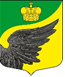 Фёдоровское городское поселениеТосненского муниципального района Ленинградской областиАдминистрацияПРОЕКТПостановление                № О внесении изменений в Административный регламент «Предоставление земельного участка, находящегося в муниципальной собственности (государственная собственность на который не разграничена), в собственность, аренду, постоянное (бессрочное) пользование, безвозмездное пользование без проведения торгов», утвержденный постановлением администрации Фёдоровского городского поселения Тосненского муниципального района Ленинградской области от 16.10.2023 № 702 (с учётом изменений 
от 19.01.2024 № 35, от 29.02.2024 № 152)В соответствии с Земельным кодексом Российской Федерации, Федеральным законом от 27.07.2010 № 210-ФЗ «Об организации предоставления государственных и муниципальных услуг», Федеральным законом от 06.10.2003 №131-ФЗ «Об общих принципах организации местного самоуправления в Российской Федерации», Уставом Фёдоровского городского поселения Тосненского муниципального района Ленинградской области, администрация Фёдоровского городского поселения Тосненского муниципального района Ленинградской областиПОСТАНОВЛЯЕТ:1. Внести в Административный регламент «Предоставление земельного участка, находящегося в муниципальной собственности (государственная собственность на который не разграничена), в собственность, аренду, постоянное (бессрочное) пользование, безвозмездное пользование без проведения торгов», утвержденный постановлением администрации Фёдоровского городского поселения Тосненского муниципального района Ленинградской области от 16.10.2023 № 702 (с учётом изменений от 19.01.2024 № 35, от 29.02.2024 № 152), следующие изменения:1.1. Пункт 3.1.3.2 раздела 3 изложить в следующей редакции: «3.1.3.2. Содержание административного действия (административных действий), продолжительность и(или) максимальный срок его (их) выполнения:1 действие: проверка документов на комплектность и достоверность, проверка сведений, содержащихся в представленных заявлении и документах, в целях оценки их соответствия требованиям и условиям на получение муниципальной услуги;В срок не более 5 (пяти) рабочих дней со дня поступления заявления о представлении земельного участка без проведения торгов рабочая группа проводит обследование земельного участка на предмет использования его по целевому назначению. Рабочая группа проводит обследование возведенного строения в целях установления признаков для отнесения строения к недвижимому имуществу, а также в целях отнесения строения к жилым помещениям, пригодным для проживания граждан2 действие: сбор документов/сведений, предусмотренных пунктом 2.7 административного регламента с использованием системы межведомственного информационного взаимодействия и, при наличии технической возможности, АИС «Межвед ЛО»;Срок подготовки и направления ответа на межведомственный запрос: в электронной форме с использованием системы межведомственного электронного взаимодействия - не более 48 часов, при осуществлении межведомственного информационного взаимодействия на бумажном носителе - не более 5 рабочих дней со дня его поступления в орган или организацию, предоставляющие документ и информацию;3 действие: подготовка и представление проекта решения, а также заявления о предоставлении муниципальной услуги и документов должностному лицу Администрации, ответственному за принятие и подписание соответствующего решения».2. Обеспечить официальное опубликование (обнародование) настоящего постановления.3. Контроль за исполнением постановления оставляю за собой.Глава администрации						                             М.И. НосовИсп. Пахомова Ксения Викторовна, 8(81361)65-323